Инструкция по смене тарифа через личный кабинет абонента1. Авторизоваться в личном кабинетеВведите логин, пароль, код указанный на картинке и нажмите кнопку "Войти".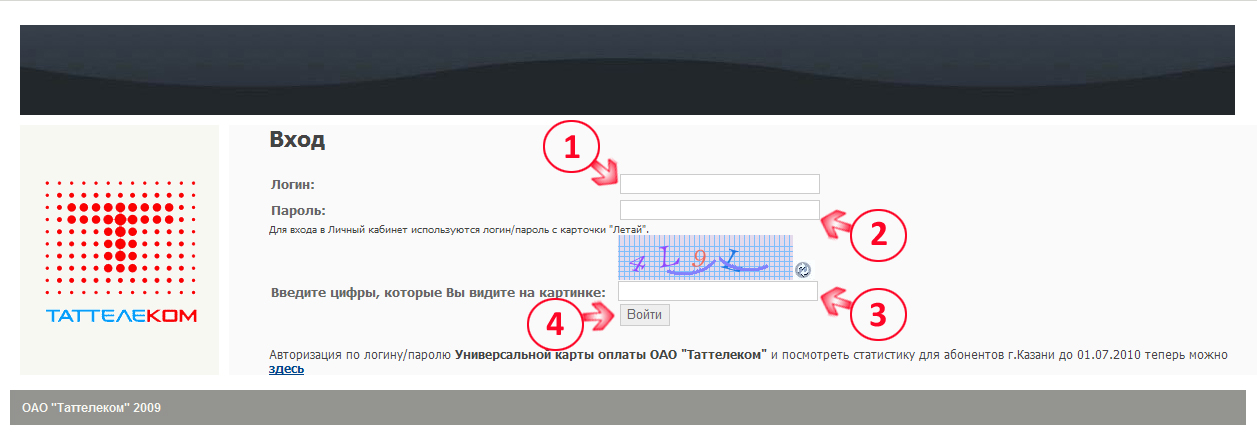 2. Выбрать разделДалее необходимо выбрать в левом меню раздел "Смена тарифного плана".3. Выбрать тариф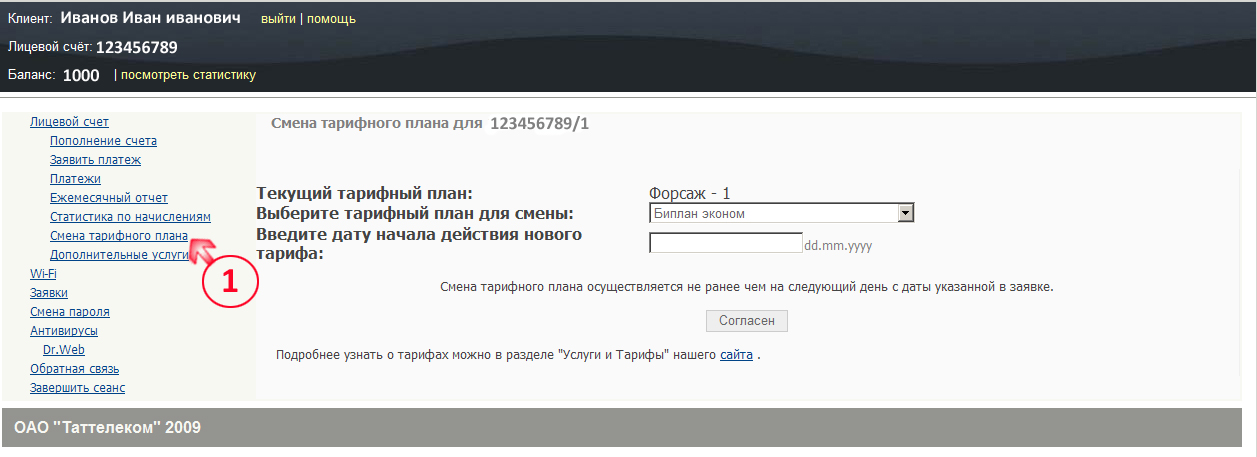 Из выпадающего списка необходимо выбрать тариф, на который планируете перейти. 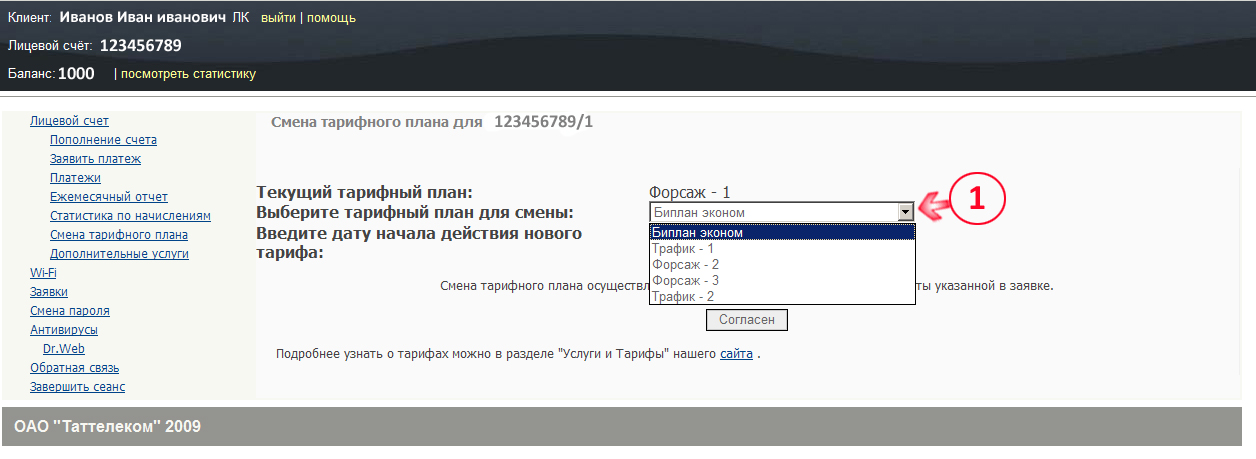 4. Указать датуУкажите дату, с которой начнет действовать новый тариф, и нажмите кнопку "Согласен".Внимание! Смена тарифа через личный кабинет возможна не ранее, чем на следующий календарный день с даты создания заявки.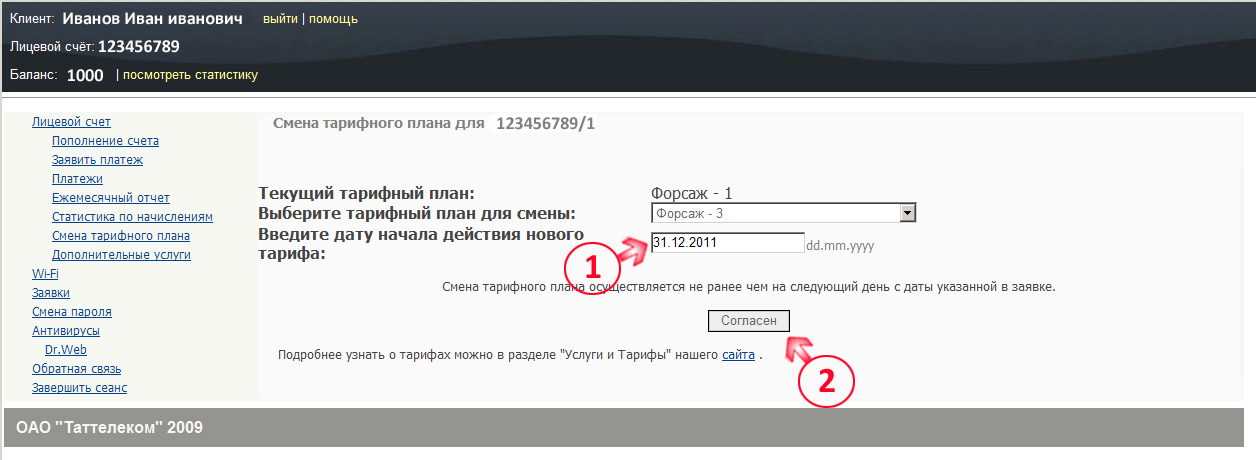 5. ПодтвердитьНажмите кнопку "ОК", подтвердив заявку на смену тарифа с указанной даты.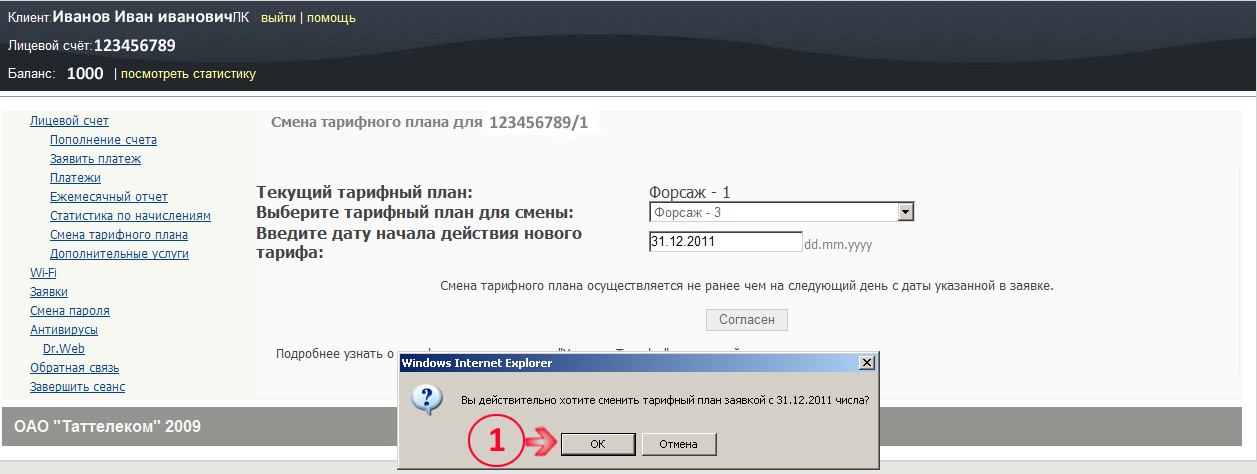 